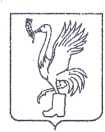 СОВЕТ ДЕПУТАТОВТАЛДОМСКОГО ГОРОДСКОГО ОКРУГА МОСКОВСКОЙ ОБЛАСТИ141900, г. Талдом, пл. К. Маркса, 12                                                            тел. 8-(49620)-6-35-61; т/ф 8-(49620)-3-33-29 ИНН 5078016823    ОГРН 1075010003936                                                   e-mail: org-taldom@yandex.ru                                                                                                                                                                         Р Е Ш Е Н И Еот _23 мая_  2024__ г.                                                                        №__49___┌                                           ┐ О согласии принять в муниципальную собственность  Талдомского г.о. из собственности г. Москвы недвижимое  имущество – сооружение дорожного транспорта  с к.н. 50:01:0000000:13086В соответствии с Федеральным законом от 6 октября 2003 года № 131-ФЗ «Об общих принципах организации местного самоуправления в Российской Федерации», руководствуясь ст. 47 Устава Талдомского городского округа Московской области зарегистрированного в Управлении Министерства юстиции Российской Федерации по Московской области 24.12.2018 года № RU 503650002018001; письмом ГКУ г. Москвы «Развитие московского региона» № и/1-14-799/4 от 10.04.2024 г; рассмотрев обращение главы Талдомского городского округа Московской области № 1052 от 13.05.2024 года, Совет депутатов Талдомского городского округа Московской областиРЕШИЛ:  Согласиться принять в муниципальную собственность Талдомского городского округа из собственности г. Москвы сооружение дорожного транспорта с кадастровым номером 50:01:0000000:13086 - «Строительство подъездной автомобильной дороги от автодороги – д. Аймусово до садоводческого товарищества «Луч»», год завершения строительства 2017, протяженностью 1480 м.Определить имущество, указанное в п. 1 настоящего решения в муниципальную казну Талдомского городского округа Московской области.3. Контроль исполнения настоящего решения возложить на председателя Совета депутатов Талдомского городского округа Московской области М.И. Аникеева.Председатель Совета депутатовТалдомского городского округа	        М.И. АникеевГлава Талдомского городского округа                                                                                         Ю.В. Крупенин